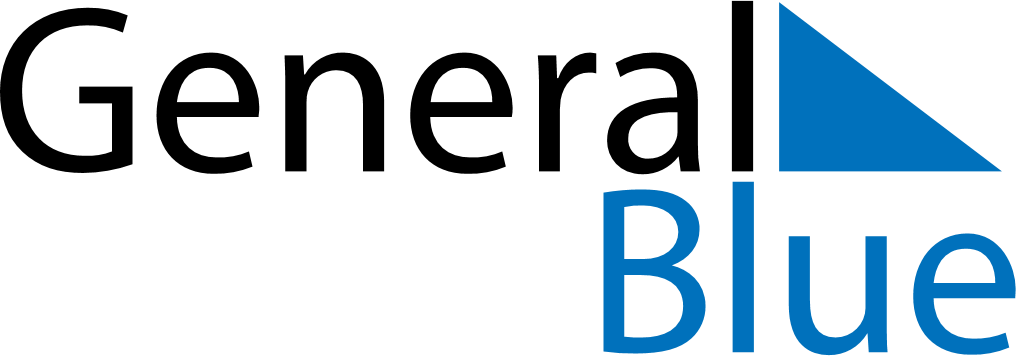 May 2026May 2026May 2026May 2026May 2026May 2026GuernseyGuernseyGuernseyGuernseyGuernseyGuernseyMondayTuesdayWednesdayThursdayFridaySaturdaySunday12345678910Early May bank holidayLiberation Day111213141516171819202122232425262728293031Spring bank holidayNOTES